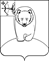 ДУМА АФАНАСЬЕВСКОГО МУНИЦИПАЛЬНОГО ОКРУГА КИРОВСКОЙ ОБЛАСТИПЕРВОГО СОЗЫВАР Е Ш Е Н И Е08.02.2023                                                                                      № 7/5   пгт АфанасьевоВ соответствии со статьями 3, 26 Федерального закона от 05.04.2013 № 44-ФЗ «О контрактной системе в сфере закупок товаров, работ, услуг для обеспечения государственных и муниципальных нужд» (в редакции Федерального закона от 28.12.2022 № 94-ФЗ) Дума Афанасьевского муниципального округа РЕШИЛА:1.	Возложить на администрацию Афанасьевского муниципального округа полномочия на определение поставщиков (подрядчиков, исполнителей) для заказчиков Афанасьевского муниципального округа.2.	Наделить администрацию Афанасьевского муниципального округа полномочиями по разработке и утверждению Порядка взаимодействия заказчиков Афанасьевского муниципального округа с уполномоченным органом в сфере закупок товаров, работ, услуг для обеспечения муниципальных нужд Афанасьевского муниципального округа.3.	Признать утратившим силу решение Афанасьевской районной Думы от 28.12.2013 № 26/2 «Об органе, уполномоченном на определение поставщиков (подрядчиков, исполнителей) для заказчиков Афанасьевского района».4. Решение вступает в силу в соответствии с действующим законодательством и распространяется на правоотношения возникшие с 01.01.2023.5.	Контроль за выполнением решения возложить на управляющего делами, начальника управления делами.Об органе, уполномоченном на определениепоставщиков (подрядчиков, исполнителей) для заказчиков Афанасьевского муниципального округаПредседатель Думы Афанасьевского муниципального округа       Глава Афанасьевского муниципального округа       В.Н. Харина    Е.М. Белёва